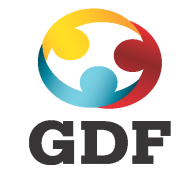 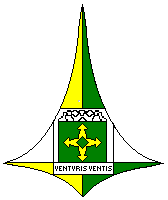 Gestão DemocráticaELEIÇÕES DIRETAS - 2012Unidade Escolar: NONONONONONONONONONONOELEIÇÃO DA DIREÇÃO DA UNIDADE ESCOLARCHAPA ÚNICA - Diretor(a): NONONONONONONO                               Vice-diretor(a): NONONONONON              SIM              NÃOELEIÇÃO PARA O CONSELHO ESCOLARSEGMENTO:  PAI, MÃE OU RESPONSAVEL                NONONONONONONONO                NONONONONONONONO                 NONONONONONONONOSEGMENTO:  ESTUDANTE                NONONONONONONONO                NONONONONONONONO                 NONONONONONONONOSEGMENTO:  CARREIRA ASSISTÊNCIA À EDUCAÇÃO               NONONONONONONONO                NONONONONONONONO                 NONONONONONONONOSEGMENTO:  CARREIRA MAGISTÉRIO PÚBLICO DO DF               NONONONONONONONO                NONONONONONONONO                 NONONONONONONONO*** Senhor(a) mesário(a), assine o verso da cédulaGestão DemocráticaELEIÇÕES DIRETAS - 2012Unidade Escolar: NONONONONONONONONONONOELEIÇÃO DA DIREÇÃO DA UNIDADE ESCOLARCHAPA ÚNICA - Diretor(a): NONONONONONONO                               Vice-diretor(a): NONONONONON              SIM              NÃOELEIÇÃO PARA O CONSELHO ESCOLARSEGMENTO:  PAI, MÃE OU RESPONSAVEL                NONONONONONONONO                NONONONONONONONO                 NONONONONONONONOSEGMENTO:  ESTUDANTE                NONONONONONONONO                NONONONONONONONO                 NONONONONONONONOSEGMENTO:  CARREIRA ASSISTÊNCIA À EDUCAÇÃO               NONONONONONONONO                NONONONONONONONO                 NONONONONONONONOSEGMENTO:  CARREIRA MAGISTÉRIO PÚBLICO DO DF               NONONONONONONONO                NONONONONONONONO                 NONONONONONONONO*** Senhor(a) mesário(a), assine o verso da cédula